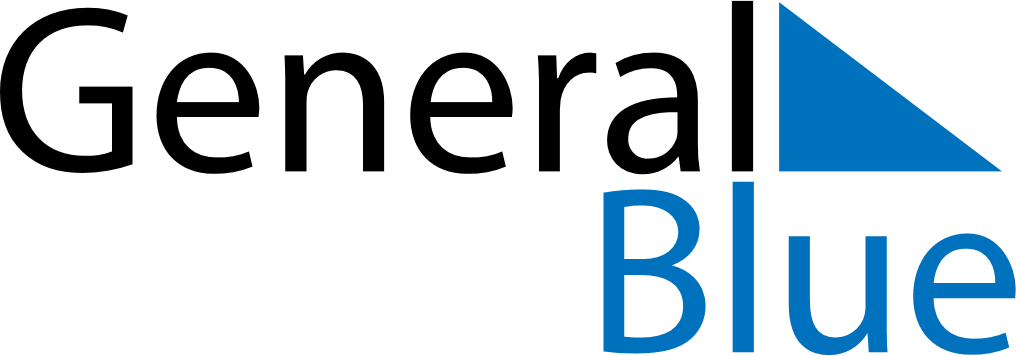 June 2024June 2024June 2024June 2024June 2024June 2024June 2024Tsagaan-Ovoo, Middle Govi, MongoliaTsagaan-Ovoo, Middle Govi, MongoliaTsagaan-Ovoo, Middle Govi, MongoliaTsagaan-Ovoo, Middle Govi, MongoliaTsagaan-Ovoo, Middle Govi, MongoliaTsagaan-Ovoo, Middle Govi, MongoliaTsagaan-Ovoo, Middle Govi, MongoliaSundayMondayMondayTuesdayWednesdayThursdayFridaySaturday1Sunrise: 5:11 AMSunset: 8:38 PMDaylight: 15 hours and 26 minutes.23345678Sunrise: 5:11 AMSunset: 8:38 PMDaylight: 15 hours and 27 minutes.Sunrise: 5:10 AMSunset: 8:39 PMDaylight: 15 hours and 29 minutes.Sunrise: 5:10 AMSunset: 8:39 PMDaylight: 15 hours and 29 minutes.Sunrise: 5:10 AMSunset: 8:40 PMDaylight: 15 hours and 30 minutes.Sunrise: 5:09 AMSunset: 8:41 PMDaylight: 15 hours and 31 minutes.Sunrise: 5:09 AMSunset: 8:42 PMDaylight: 15 hours and 32 minutes.Sunrise: 5:08 AMSunset: 8:42 PMDaylight: 15 hours and 33 minutes.Sunrise: 5:08 AMSunset: 8:43 PMDaylight: 15 hours and 34 minutes.910101112131415Sunrise: 5:08 AMSunset: 8:44 PMDaylight: 15 hours and 35 minutes.Sunrise: 5:08 AMSunset: 8:44 PMDaylight: 15 hours and 36 minutes.Sunrise: 5:08 AMSunset: 8:44 PMDaylight: 15 hours and 36 minutes.Sunrise: 5:07 AMSunset: 8:45 PMDaylight: 15 hours and 37 minutes.Sunrise: 5:07 AMSunset: 8:45 PMDaylight: 15 hours and 38 minutes.Sunrise: 5:07 AMSunset: 8:46 PMDaylight: 15 hours and 38 minutes.Sunrise: 5:07 AMSunset: 8:46 PMDaylight: 15 hours and 39 minutes.Sunrise: 5:07 AMSunset: 8:47 PMDaylight: 15 hours and 39 minutes.1617171819202122Sunrise: 5:07 AMSunset: 8:47 PMDaylight: 15 hours and 40 minutes.Sunrise: 5:07 AMSunset: 8:48 PMDaylight: 15 hours and 40 minutes.Sunrise: 5:07 AMSunset: 8:48 PMDaylight: 15 hours and 40 minutes.Sunrise: 5:07 AMSunset: 8:48 PMDaylight: 15 hours and 40 minutes.Sunrise: 5:07 AMSunset: 8:48 PMDaylight: 15 hours and 40 minutes.Sunrise: 5:08 AMSunset: 8:49 PMDaylight: 15 hours and 41 minutes.Sunrise: 5:08 AMSunset: 8:49 PMDaylight: 15 hours and 41 minutes.Sunrise: 5:08 AMSunset: 8:49 PMDaylight: 15 hours and 41 minutes.2324242526272829Sunrise: 5:08 AMSunset: 8:49 PMDaylight: 15 hours and 40 minutes.Sunrise: 5:09 AMSunset: 8:49 PMDaylight: 15 hours and 40 minutes.Sunrise: 5:09 AMSunset: 8:49 PMDaylight: 15 hours and 40 minutes.Sunrise: 5:09 AMSunset: 8:49 PMDaylight: 15 hours and 40 minutes.Sunrise: 5:09 AMSunset: 8:49 PMDaylight: 15 hours and 40 minutes.Sunrise: 5:10 AMSunset: 8:49 PMDaylight: 15 hours and 39 minutes.Sunrise: 5:10 AMSunset: 8:49 PMDaylight: 15 hours and 39 minutes.Sunrise: 5:11 AMSunset: 8:49 PMDaylight: 15 hours and 38 minutes.30Sunrise: 5:11 AMSunset: 8:49 PMDaylight: 15 hours and 37 minutes.